山东晋煤明水化工集团有限公司2019年环保预案演练记录2019年晋煤明化应急预案演练总结评价2019年4月16日根据本公司实际情况，我公司举行了这次应急预案演练，现将培训及演练情况总结如下：演练目的：通过本次演练，提高了员工的环保意识，增强员工对消防器材及环境应急器材的使用熟练程度。此次演练中，各部门高度重视，人员到位速度快，各项演习项目认真到位，参演人员配合默契，模拟较好。通过演习对公司内应急、消防设备器材考验彻底，锻炼了协同能力，全体员工熟悉特定的应急抢救方法，考验检查应急、消防设施和器材，目的基本达到。演练内容：本次演练首先进行了应急培训，然后进行了实地演练。本次训练中各名队员都能及时到位，遵守纪律，听从各自队长的安排，训练热情非常高，每名队员都能做到赶、超、帮。当然本次演练中也发现了很多不足之处，主要有以下几点：演练过程中存在的问题：演练要贴近实战，态度要严肃，动作要紧张，呼喊要到位，演练不要为了演练而演练，方案要制定好，演练既要迅速，又要有条理性，这才能起到演练目的。演练过程中个别队员不遵守纪律，注意力不集中，有随意打电话的情况。参练队员在演练的同时，要随时密切关注周边现场及风向变化，及时报告。下一步演练不预先告知具体时间，随时出警，提高大家应变能力。改进措施：加强应急救援队伍的建设和管理， 加强队员的纪律性。加强抢险队员个人能力的培养，提高抢险自主意识。加强抢险队员知识技能的培训，提高处置突发事件的综合能力。下次演练提前做好各项准备工作，做好各项细节准备，提高执行力，做到万无一失。通过本次演练，为以后的培训及应急救援工作提供了很好的依据，这次演练后我公司要求各车间根据各车间自身情况，完善各车间的环保应急预案演练，真正确保公司所有员工在应对突发事件的能力。                                       晋煤明化                                        2018年4月20日山东晋煤明水化工集团有限公司	关于甲醇储罐泄露着火的演练方案	为应对突发性重大安全事故，及时有效的实施应急救援，最大限度的减少人员伤亡和财产损失，切实保障企业和广大员工的生命和财产安全，同时，强化员工的安全意识，提高广大员工的应急预防能力，决定组织一次甲醇储罐泄漏着火应急救援演练。    一、演习情景设计1、时间：2019年4月的一天2、地点：北厂区甲醇储罐区3、气象条件：东北风2—3级，天气晴4、事故描述：10:00精醇岗位操作人员突然发现1#精醇储槽底部有甲醇泄漏，泄漏过程中由于静电引起着火(烟雾弹模拟着火)，操作工联系操作室人员通知工长、调度室生产系统停止向罐区输送甲醇，停止甲醇灌装作业。（报警电话：83552050），及电气值班室（电话：83550509）。二、应急救援预案的启动发生险情后，操作人员马上向班组长报告，班组长马上电话通知当班调度，调度问清情况后，马上通知生产事业部经理，生产事业部经理在分析事故严重程度后，根据判断采取应急措施：1、当班调度立即通知大班应急队员到达事故现场临时指挥部集合。同时安排气防站人员启动气防车和消防车赶往事故现场。2、通知安全科经理事故概况，并到现场负责救援技术指导和人员安全撤退，同时调集应急救援器材。生产事业部经理向演练总指挥汇报。汇报事故应包括以下内容：（1）事故发生概括；（2）事故发生时间、地点以及事故现场情况；（3）事故的简要经过；（4）事故已经造成或者可能造成的伤亡人数（包括下落不明的人数）和初步估计的直接经济损失；（5）已经采取的措施；（6）其它应当报告的情况。根据了解的情况，请求启动应急预案，演习总指挥根据了解的情况，一方面要求净化车间采取紧急预案，控制事态发展，同时向生产事业部经理、安全科经理下达命令“立即启动应急预案”。大班调度通知各应急小组，要求各小组成员迅速进入应急救援状态，并尽快赶往事故现场。（指挥部在上风口某位置）三、现场指挥机构：总指挥：张文兵现场指挥：周强1、现场处理组：现场处理组主要职责是查明事故发生的原因，采取果断有效的安全措施，对事故现场紧急处理，控制消除危险，防止事故扩大，查清现场人员防止造成人员伤亡，及时向上级应急救援组织提出援助请求；组织事故调查；总结应急救援经验教训；组织恢复生产。2、治安警戒组：治安警戒组的主要职责是根据风向及泄漏情况及时确定道路管制，禁止车辆和行人通行。协助做好现场人员抢救工作，协助做好中毒人员的救助工作，查清现场人员防止造成人员伤亡，及时向上级应急救援组织提出援助请求和汇报。3、后勤保障组：后勤保障组的职责是等待指挥部安排应急物资采购和运输工作，根据事故发展情况，做好应急物资的及时准备和运输，保证抢先救援工作的及时有效进行。视事故实际情况，联系外部救援。4、紧急疏散组：紧急疏散组职责是根据泄漏和风向情况，接到指挥部的指令后及时组织相关单位人员按紧急疏散路线撤离，及时通知下风向企业、村庄或学校，及时疏散群众向安全地带转移，同时通知群众采取用湿毛巾或其他可靠的安全措施向上风向撤离。5、医疗救护组： 医疗救护队主要职责是配合医务室做好医疗救护药品的准备工作。现场救护中接到救护命令后，组织两人以上人员佩戴好防护用品及时赶到事故现场，并分类进行救治。查清现场救护人员人数，防止造成次生事故致使人员伤亡，及时向就进医疗救护组织提出援助请求。6、环境监测组： 环境监测队主要职责是做好大气、水质检测工作。接到现场检测指令后，组织两人以上人员佩戴好防护用品及时赶到事故现场周边环境，携带便携式可燃有毒气体报警仪，有代表性并分组进行检测，并将检测情况汇报给总指挥。四、现场应急救援预案的开展发生泄漏着火后，精醇装置操作人员立即将向泄漏着火储槽输液控制阀关闭。1、现场处理组（一）组长对抢险人员进行简要交待，重点告知作业环境及危险因素及内外通讯联络。（1）气防站队员：用消防车喷洒泡沫灭火，另2名队员负责对附近相邻储罐进行喷水冷却降温。（2）一队：灭火后2人佩戴好空气呼吸器和穿好重型防化服进入库区抢险堵漏，用绳子将2人连在一起，2人之间不超过，另外用一根长绳连住后面二组中的一名人员。（3）二队：负责在库区外上风向（佩戴空气呼吸器）抓住绳子末端进行监护，形成2人在库区内抢险救援，1人在库区外监护的状态。（4）进入库区的2名人员，负责现场侦查与抢险。抢险人员应正确判断确定泄漏点位置，采取有效的措施堵漏。组织抢险人员用竹签、木屑、铅丝堵漏或用堵漏卡堵漏。之后，将泄漏贮槽内液体倒入其他贮槽，安全盛放液体。对泄漏的甲醇可用大量水冲洗稀释。同时堵住防泄围堤和下水道、地沟出口，防止污水外流扩散。开启水泵将集水池内的废水打入槽车或其它容器妥善处理。整个过程要使用防爆工具，动作要轻柔，严防产生火花引起着火爆炸。（二）在抢险人员进行处置的同时，其他人员要架设好水枪做好随时喷淋及灭火准备，如需要时，可对正在实施处置的救援人员喷淋水进行保护。（三）库区内抢险人员只限2人，每10分钟换人1次，轮换人员在距离泄漏区上风口的安全地点负责空气气瓶的切换和人员轮换。空气罐每30分钟或气瓶低压报警时切换一次。抢险人员若稍有不适感觉，要立即返回安全区换气，若发生人员中毒窒息事故，监护人员要立即将伤员救出，迅速送救护车，由医护人员进行抢救或送往医院救治。2、治安警戒组：负责现场治安交通指挥，道路管制工作；负责设立警戒线，对事故现场隔离区进行隔离；负责引导危险区域内人员的疏散工作。事故现场隔离区的隔离方法：由安全警戒人员负责警戒，周边设警戒线，警戒人员戴防毒面具，周边巡视警戒，严禁人员出入。3、后勤保障组：根据现场指挥的命令，到周边岗位和仓库准备好空气呼吸器、灭火器、防化服等救援器材，同时准备防爆工具、堵漏器材等，联系小车班准备一辆小车现场随时待命。4、紧急疏散组：对事故周边单位人员及时、迅速进行疏散，人员疏散撤离时往上风向进行撤离。撤离人员用湿毛巾捂住口鼻，鱼贯撤离事故区域。5、医疗救护组：医疗组准备好急救药品和医疗器械（医药急救箱、担架、氧气袋），对受伤、中毒员工及时实施抢救。如果受伤情况较严重，立即通知后勤组，组织车辆送往市医院进行急救，最大限度的挽救受伤人员生命。6、环境监测组：穿戴好防护用品，携带便携式可燃有毒气体报警仪，对气柜随时测量可燃有毒气体的范围和浓度，及时报告现场指挥。现场指挥根据报告的空气状况，划定警戒范围，安排警戒组进行警戒工作。抢险工作结束后，根据监测情况，解除警戒。五、演练进展情况5分钟后，现场人员向上风向撤离，由于甲醇易挥发，有很强的毒性，对呼吸道和眼睛有强烈的刺激作用，经皮肤也能使人中毒。在撤离中尽量用身边用品或岗位上的防护面罩做好防护有序撤离，用湿毛巾、湿口罩或湿衣物等捂住嘴、鼻，采用短呼吸法，用鼻子呼吸，以便迅速撤出泄漏区。进入安全区后，尽快去除污染衣物，防止继发伤害。一旦皮肤或眼睛受到污染，应立即用清水冲洗，并就近医治。岗位组长进行人员清点，有遗漏人员立即上报指挥部。紧急疏散组汇报：人员已撤离完毕，经清点人数，没有遗漏人员。这时监测人员来报告：经现场检测，未造成环境污染。警戒人员按要求将警戒线扩大到北厂区门口及下风向企业大门，同时告知路人不要通行。（5分钟后），警戒组长向现场指挥汇报：“警戒线已设置完毕。”紧急疏散组汇报：“已按要求将周边岗位人员往上风向疏散撤离，人员清点完毕，未发现人员伤亡现象。已通知下风向企业做好疏散撤离。”10分钟后，现场处理组汇报“着火应扑灭，泄漏点已经堵住，目前正在进行现场洗消，全部洗消废水打入事故池中”。10分钟后，监测组向现场指挥报告：“储槽周围、马路及周边单位已检测不到有毒气体。所有洗消水都已收集到事故应急池中，企业外排废水检测合格。”现场指挥：“警戒组解除警戒和交通管制，通知相邻单位可以解除警报，本厂人员回到各自岗位”警戒组长跑步将所有参与警戒，疏散和交通管制的人员召回现场，并向现场指挥报告：“警戒已解除，疏散人员已撤回。”现场指挥向演练总指挥报告：“事故已得到控制、现场清理完毕，警戒解除，请批示！”演习总指挥：“演练结束，各组集合队伍返回指挥部。”六、演习总结及效果评价总指挥对演练过程进行总结和评价。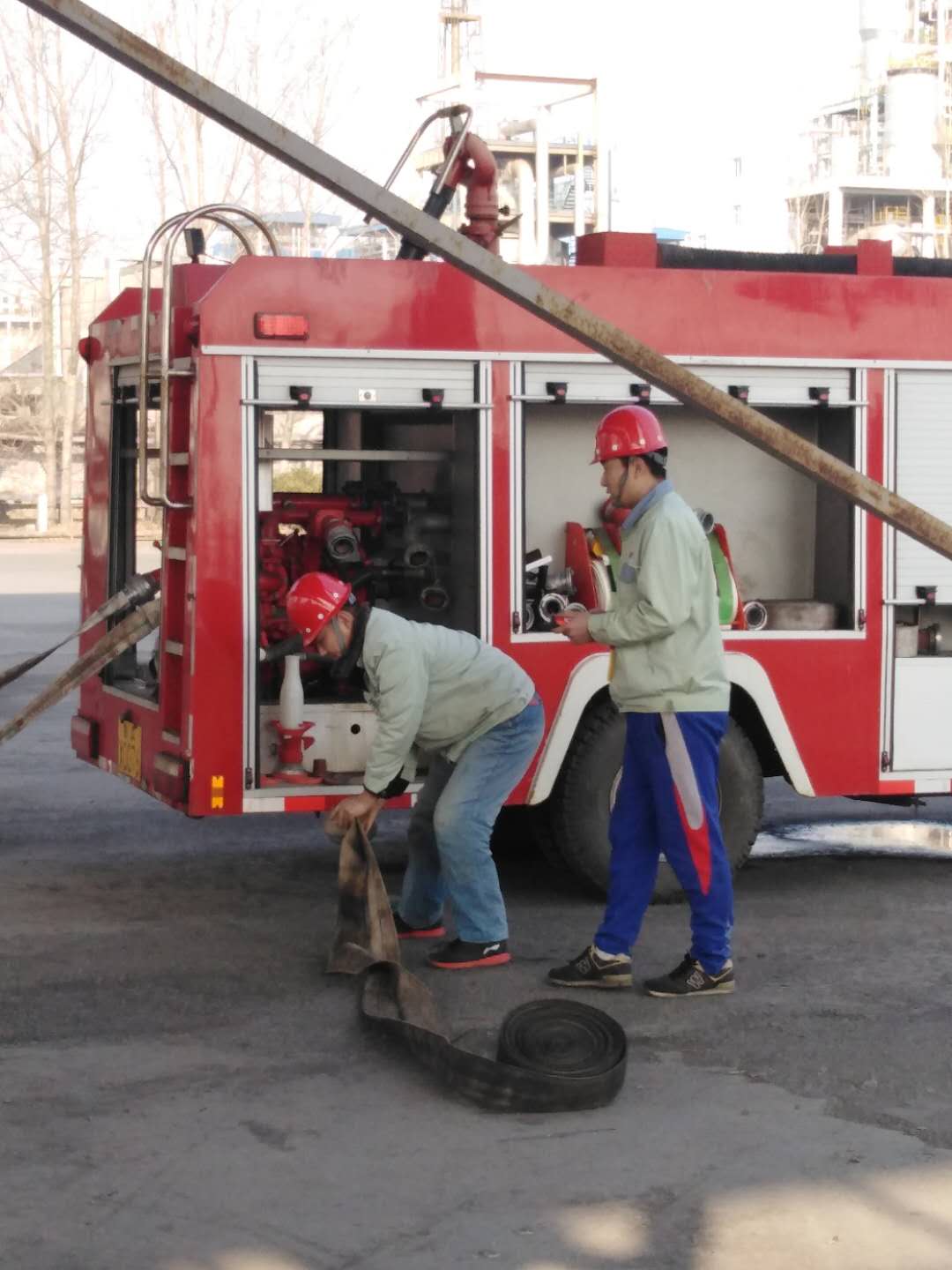 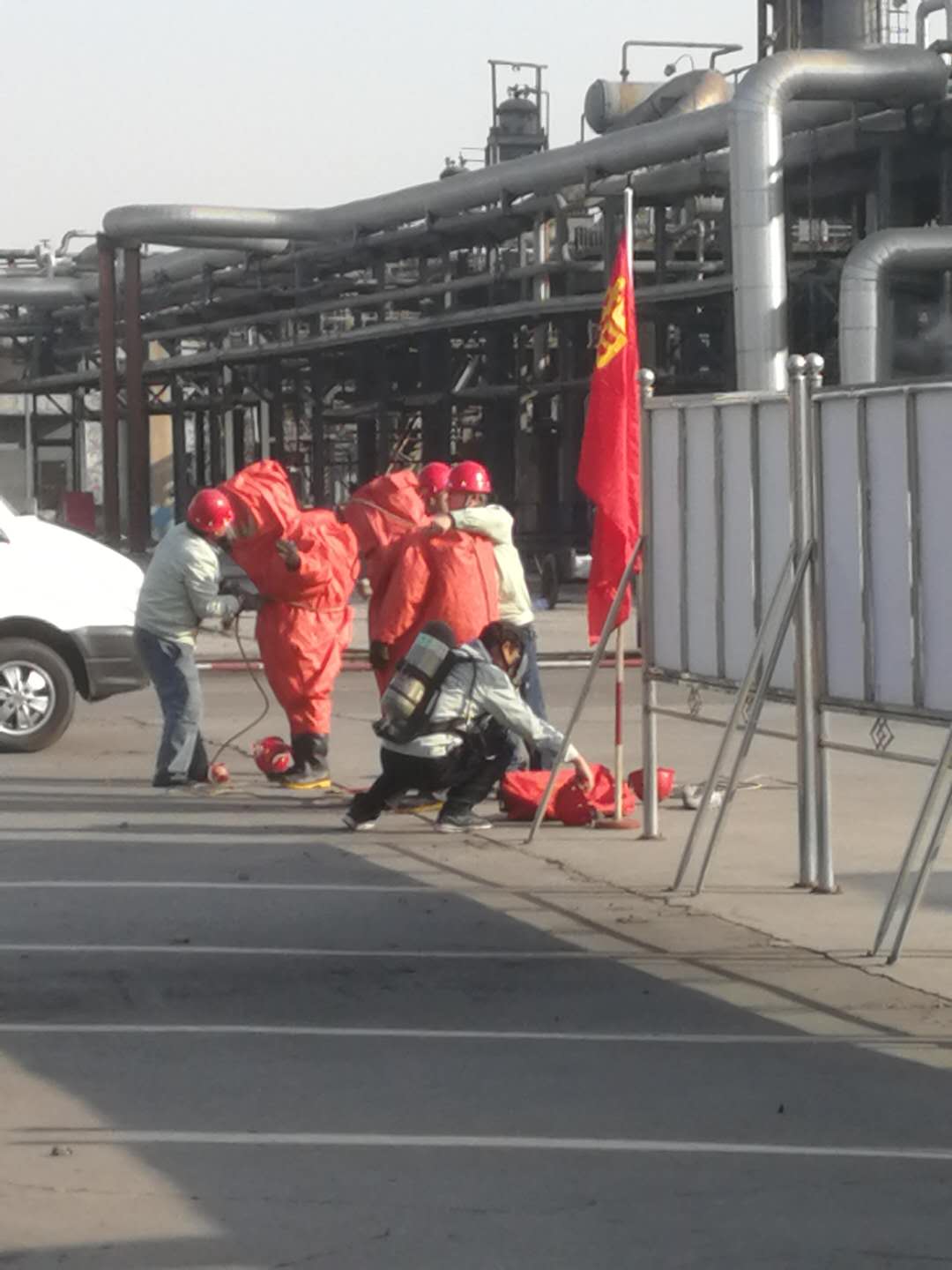 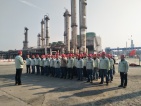 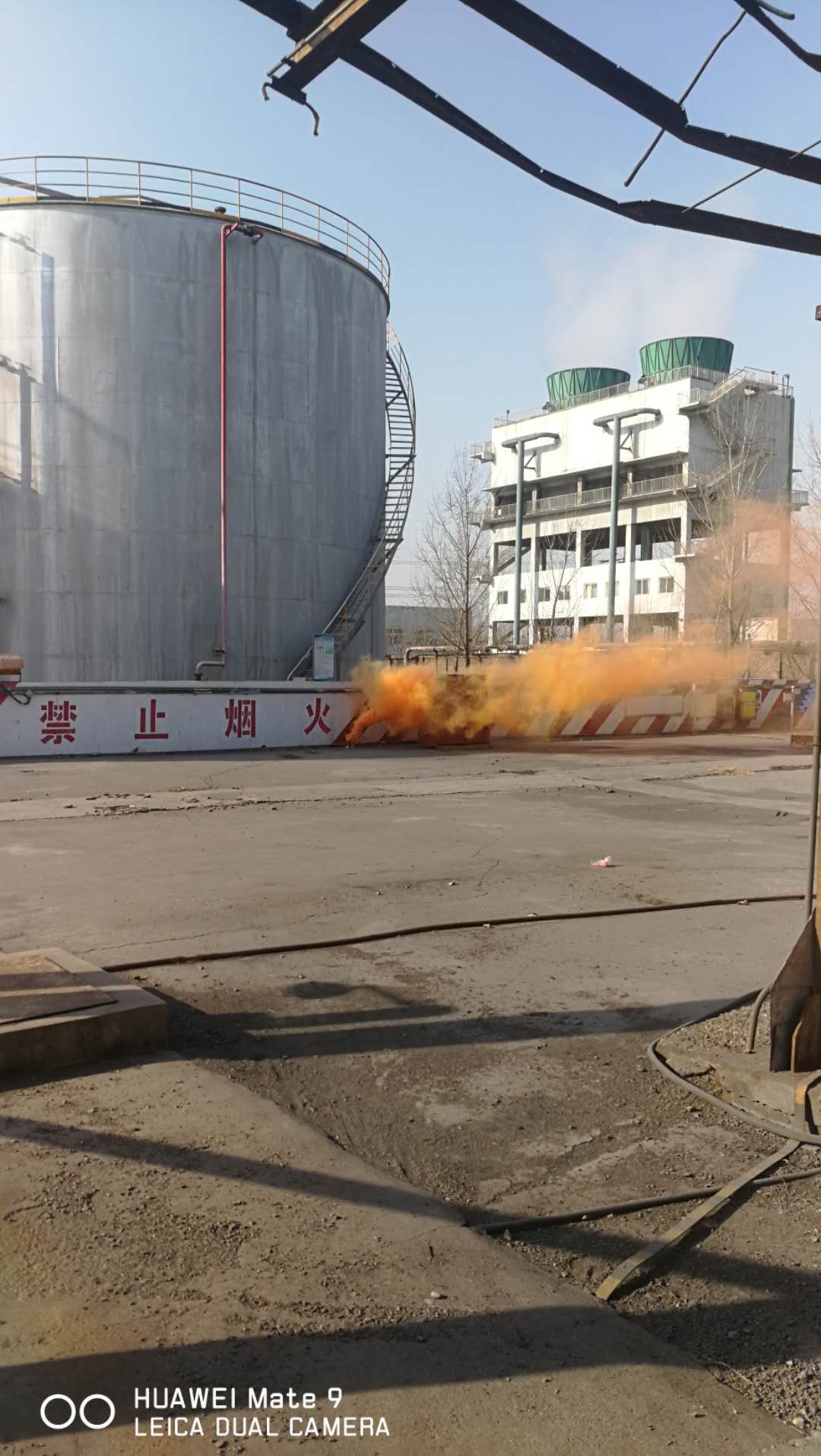 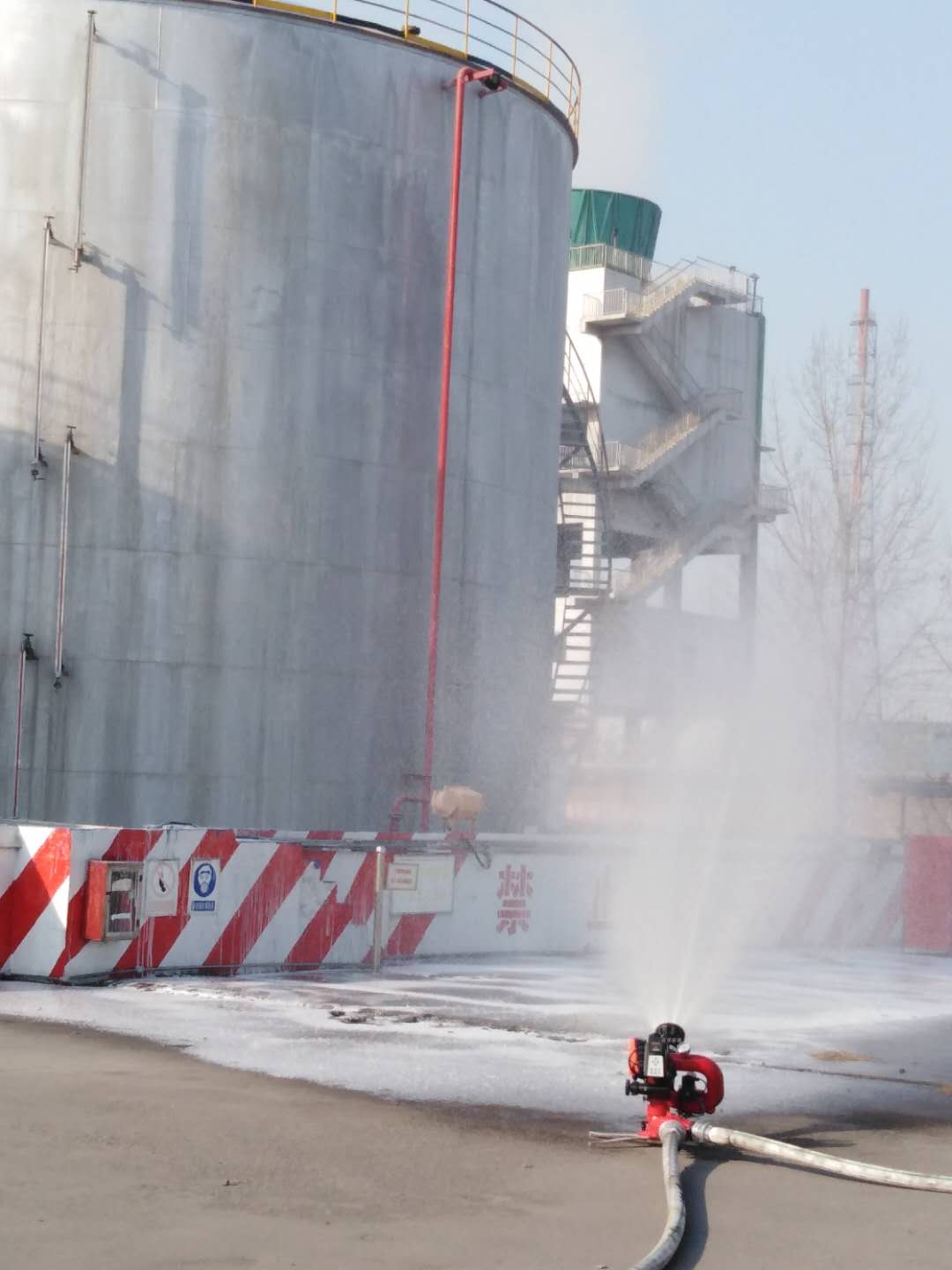 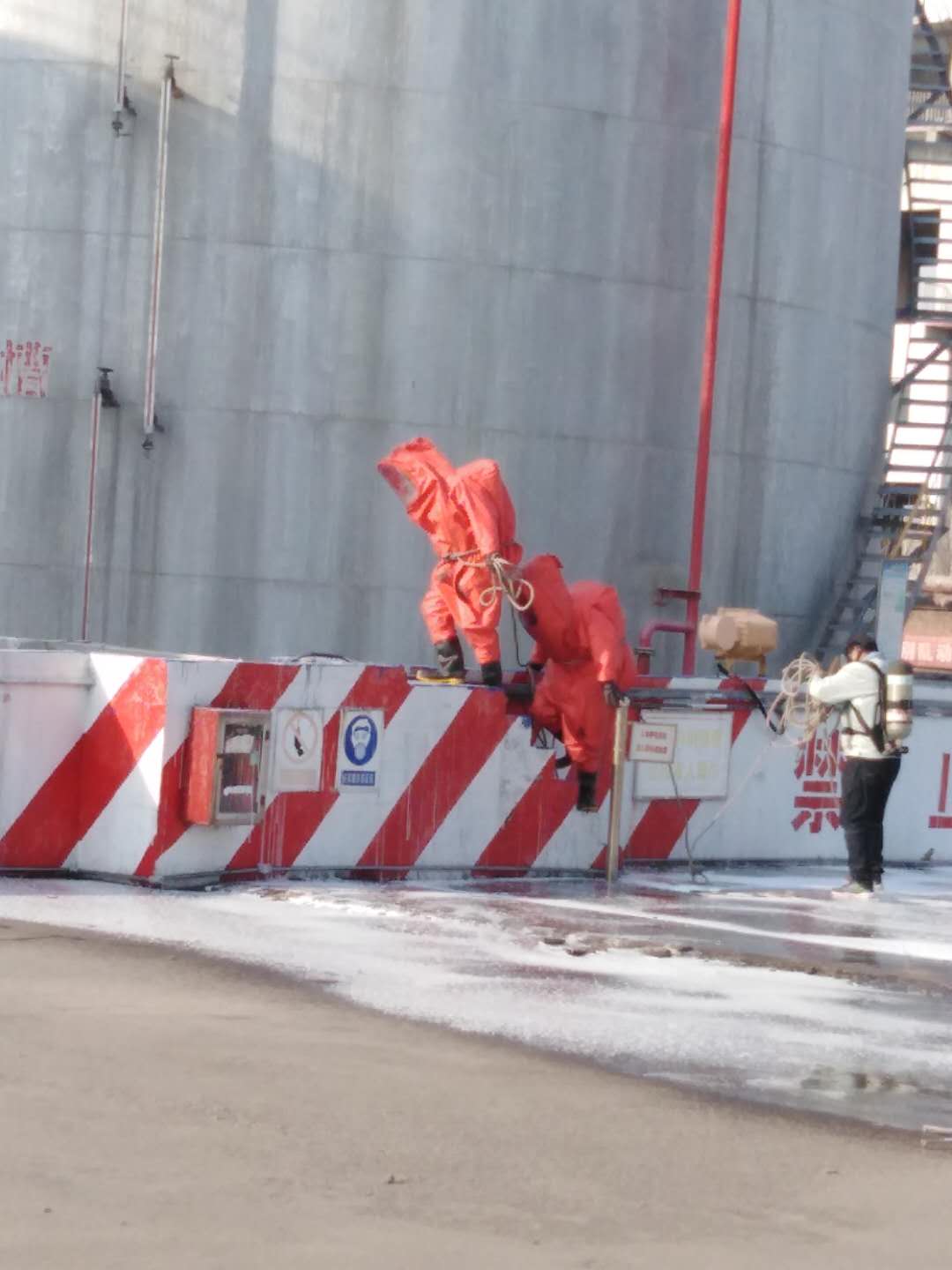 单位山东晋煤明水化工集团有限公司工段甲醇库区演练时间负责人田成兵工段负责人周明章4月16日预案名称甲醇库区泄漏预案演练演练组织人张庆林演练地点级别编号演练考核人张文兵甲醇库区演练方案摘要   接到报警后经厂领导批准启动一级应急救援预案，各救援小组携带相应防护器材迅速赶往集结地点。同时调度通知各岗位做好应急准备，灌装岗位停止作业，并注意泄漏变化，随时通报情况。各救援小组按照指令到达集合点，根据现场总指挥安排各就各位。   接到报警后经厂领导批准启动一级应急救援预案，各救援小组携带相应防护器材迅速赶往集结地点。同时调度通知各岗位做好应急准备，灌装岗位停止作业，并注意泄漏变化，随时通报情况。各救援小组按照指令到达集合点，根据现场总指挥安排各就各位。   接到报警后经厂领导批准启动一级应急救援预案，各救援小组携带相应防护器材迅速赶往集结地点。同时调度通知各岗位做好应急准备，灌装岗位停止作业，并注意泄漏变化，随时通报情况。各救援小组按照指令到达集合点，根据现场总指挥安排各就各位。   接到报警后经厂领导批准启动一级应急救援预案，各救援小组携带相应防护器材迅速赶往集结地点。同时调度通知各岗位做好应急准备，灌装岗位停止作业，并注意泄漏变化，随时通报情况。各救援小组按照指令到达集合点，根据现场总指挥安排各就各位。演练过程简要岗位人员采取紧急处理，关闭控制阀门，并进行自救。各救援小组集合后清点汇报人数，然后听取岗位人员的详细汇报，询问本岗位人员是否全部撤离泄漏现场。气防站人员启动气防车和消防车赶到现场。总指挥逐一安排工作，责任到人（留部分机动人员等待工作安排）疏散附近其他岗位和周围厂区人员（视着火情况）消防车喷泡沫灭火并设备降温抢险队员堵漏工作地沟围堵，事故水、洗消水回收环保监测小组对外排水进行检测确认达标排放，并用便携式测量仪测量周边大气情况，符合相关大气质量标准。各业组确认各方面安全无误后，各小组集合清点人数并上报现场总指挥向上级领导汇报演练情况上级领导进行现场点评现场总指挥宣布演练结束岗位人员采取紧急处理，关闭控制阀门，并进行自救。各救援小组集合后清点汇报人数，然后听取岗位人员的详细汇报，询问本岗位人员是否全部撤离泄漏现场。气防站人员启动气防车和消防车赶到现场。总指挥逐一安排工作，责任到人（留部分机动人员等待工作安排）疏散附近其他岗位和周围厂区人员（视着火情况）消防车喷泡沫灭火并设备降温抢险队员堵漏工作地沟围堵，事故水、洗消水回收环保监测小组对外排水进行检测确认达标排放，并用便携式测量仪测量周边大气情况，符合相关大气质量标准。各业组确认各方面安全无误后，各小组集合清点人数并上报现场总指挥向上级领导汇报演练情况上级领导进行现场点评现场总指挥宣布演练结束岗位人员采取紧急处理，关闭控制阀门，并进行自救。各救援小组集合后清点汇报人数，然后听取岗位人员的详细汇报，询问本岗位人员是否全部撤离泄漏现场。气防站人员启动气防车和消防车赶到现场。总指挥逐一安排工作，责任到人（留部分机动人员等待工作安排）疏散附近其他岗位和周围厂区人员（视着火情况）消防车喷泡沫灭火并设备降温抢险队员堵漏工作地沟围堵，事故水、洗消水回收环保监测小组对外排水进行检测确认达标排放，并用便携式测量仪测量周边大气情况，符合相关大气质量标准。各业组确认各方面安全无误后，各小组集合清点人数并上报现场总指挥向上级领导汇报演练情况上级领导进行现场点评现场总指挥宣布演练结束岗位人员采取紧急处理，关闭控制阀门，并进行自救。各救援小组集合后清点汇报人数，然后听取岗位人员的详细汇报，询问本岗位人员是否全部撤离泄漏现场。气防站人员启动气防车和消防车赶到现场。总指挥逐一安排工作，责任到人（留部分机动人员等待工作安排）疏散附近其他岗位和周围厂区人员（视着火情况）消防车喷泡沫灭火并设备降温抢险队员堵漏工作地沟围堵，事故水、洗消水回收环保监测小组对外排水进行检测确认达标排放，并用便携式测量仪测量周边大气情况，符合相关大气质量标准。各业组确认各方面安全无误后，各小组集合清点人数并上报现场总指挥向上级领导汇报演练情况上级领导进行现场点评现场总指挥宣布演练结束存在问题及改进建议应急队员到达集合地点个别人员个人防护器具佩戴不规范；事故处理过程当中，个别小组未到达指定地点； 演练结束后，各个小组汇报的集合人数与演练前有出入应急队员演练过程中思想、动作松懈，做不到紧张有序。演练过程中要随时观察风向变换，做到及时调整救险方位应急队员到达集合地点个别人员个人防护器具佩戴不规范；事故处理过程当中，个别小组未到达指定地点； 演练结束后，各个小组汇报的集合人数与演练前有出入应急队员演练过程中思想、动作松懈，做不到紧张有序。演练过程中要随时观察风向变换，做到及时调整救险方位应急队员到达集合地点个别人员个人防护器具佩戴不规范；事故处理过程当中，个别小组未到达指定地点； 演练结束后，各个小组汇报的集合人数与演练前有出入应急队员演练过程中思想、动作松懈，做不到紧张有序。演练过程中要随时观察风向变换，做到及时调整救险方位应急队员到达集合地点个别人员个人防护器具佩戴不规范；事故处理过程当中，个别小组未到达指定地点； 演练结束后，各个小组汇报的集合人数与演练前有出入应急队员演练过程中思想、动作松懈，做不到紧张有序。演练过程中要随时观察风向变换，做到及时调整救险方位上级讲评厂级演练就是要通过实战演练，不断提高应急自救能力。各演练人员要认真严肃对待，注重实战性，只有认真演练发现不足，才能有真正提高。专项预案和现场处置方案要根据厂里要求与综合预案相衔接，保证演练效果。厂级演练就是要通过实战演练，不断提高应急自救能力。各演练人员要认真严肃对待，注重实战性，只有认真演练发现不足，才能有真正提高。专项预案和现场处置方案要根据厂里要求与综合预案相衔接，保证演练效果。厂级演练就是要通过实战演练，不断提高应急自救能力。各演练人员要认真严肃对待，注重实战性，只有认真演练发现不足，才能有真正提高。专项预案和现场处置方案要根据厂里要求与综合预案相衔接，保证演练效果。厂级演练就是要通过实战演练，不断提高应急自救能力。各演练人员要认真严肃对待，注重实战性，只有认真演练发现不足，才能有真正提高。专项预案和现场处置方案要根据厂里要求与综合预案相衔接，保证演练效果。